UNIT 1 TEST STUDY GUIDEThis is a study guide for the UNIT 1 EXAM that we will have in class on TUESDAY 11/10/20.Kinetic Energy:Be able to answer the following questions:Be able to interpret and create tables and graphs about speed, mass, and kinetic energy.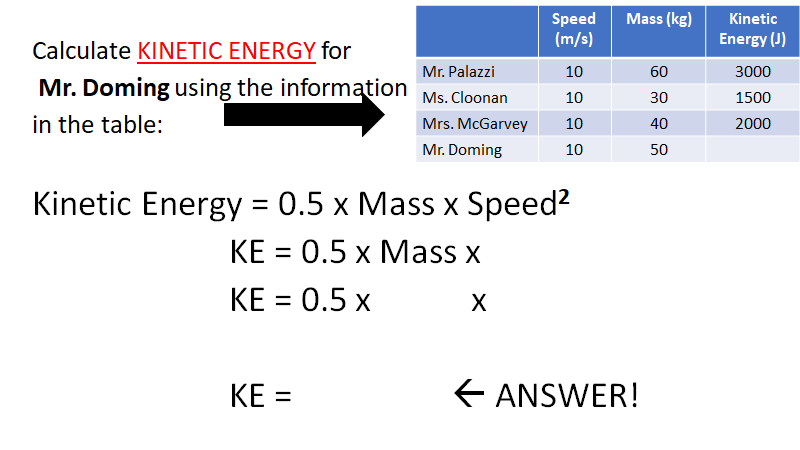 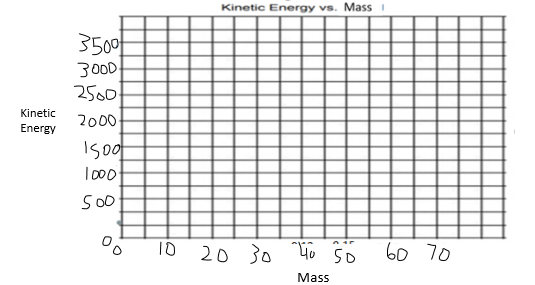 What is the relationship of mass to kinetic energy? What does a graph of mass vs kinetic energy look like?What is the relationship of speed to kinetic energy? What does a graph of speed vs kinetic energy look like?Be able to explain the relationship between potential energy and kinetic energy.Which two factors affect kinetic energy? Mass and speed.A 30 kg ball and a 20 kg ball are rolling across Mr. Doming’s Driveway at the same speed. Which ball has more Kinetic Energy?Mr. Doming and Ms. Cloonan have the same mass. They decide to race each other. Mr. Doming ran at 10 m/s and Ms. Cloonan ran at 5 m/s. Which teacher has more kinetic energy?Define kinetic energy and provide an example.Define Mass and provide an example.Define Speed and provide an example.Define the Law of Conservation of Energy and provide an example. Potential Energy:Be able to answer the following questions:What is potential energy?What is an example of potential energy?Where on a rollercoaster is there the most potential energy and the most kinetic energy?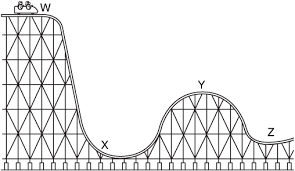 What are the different types of potential energy (gravitational, chemical, elastic, nuclear, electrostatic, magnetic)?Which two factors affect gravitational potential energy?Two rocks are hanging at the edge of the same cliff. ROCK A has a mass of 30 kg and ROCK B has a mass of 20 kg. Which rock has more potential energy? Explain why.Look at the table below. Based on the information in the table, which ball would have the most potential energy? Explain why.Look at the picture below. At which point would the skater have roughly 50% potential energy and 50% kinetic energy?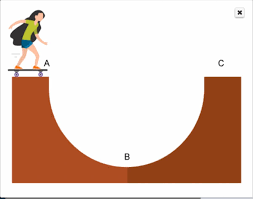 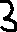 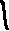 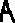 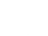 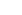 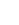 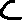 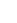 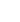 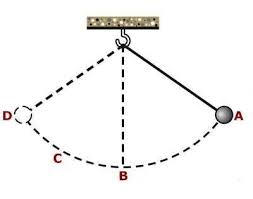 Electric and Magnetic ForcesBe able to define and identify the following terms: Electric field, electric force, magnetic force, electromagnetic force, attraction, repulsion, electric current, charged object.How does distance affect the strength of electric and magnetic forces? Explain.What are the ways we can increase the strength of an electromagnet?Analyze the data in the table: what is happening to the strength of the electromagnet when the amount of copper wire is increased?Which kind of force is shown by the interaction of these two magnets?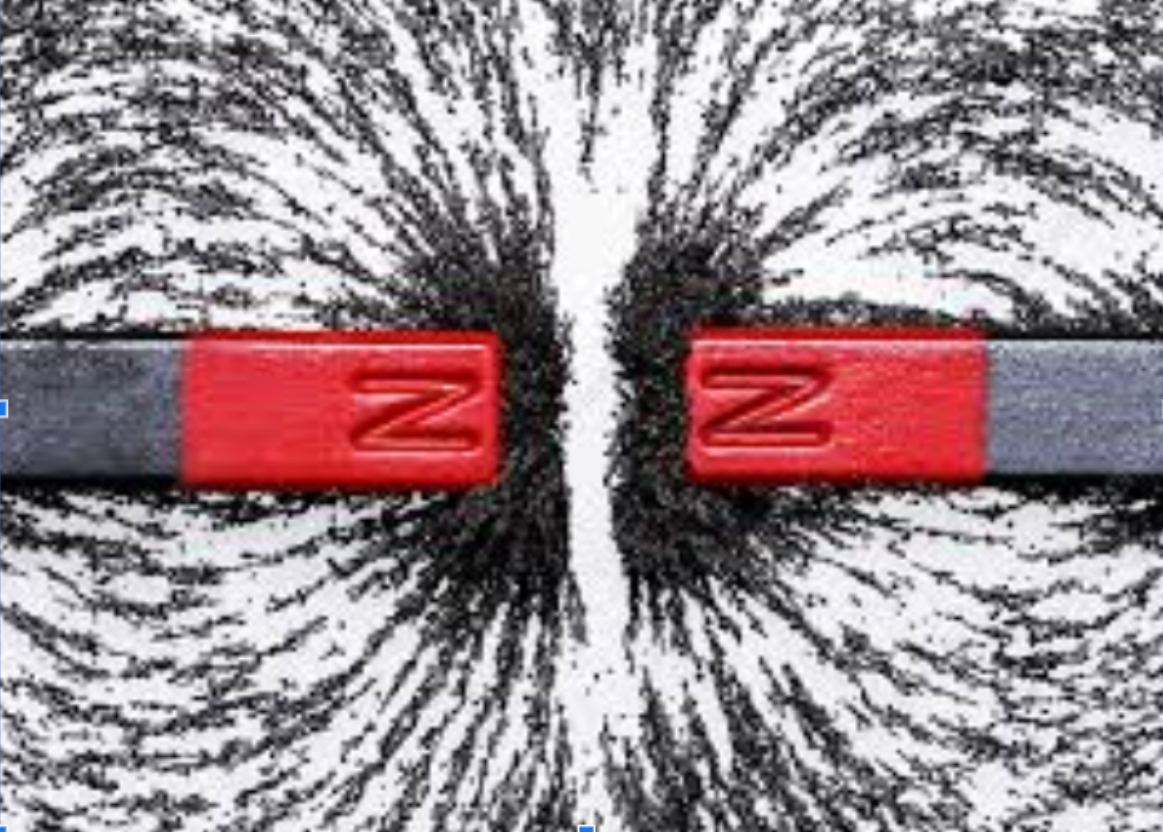 What will happen if balloon 1 is moved toward balloon 2?What will happen to the strength of the electric force if Balloon 1 is moved away from Balloon 2?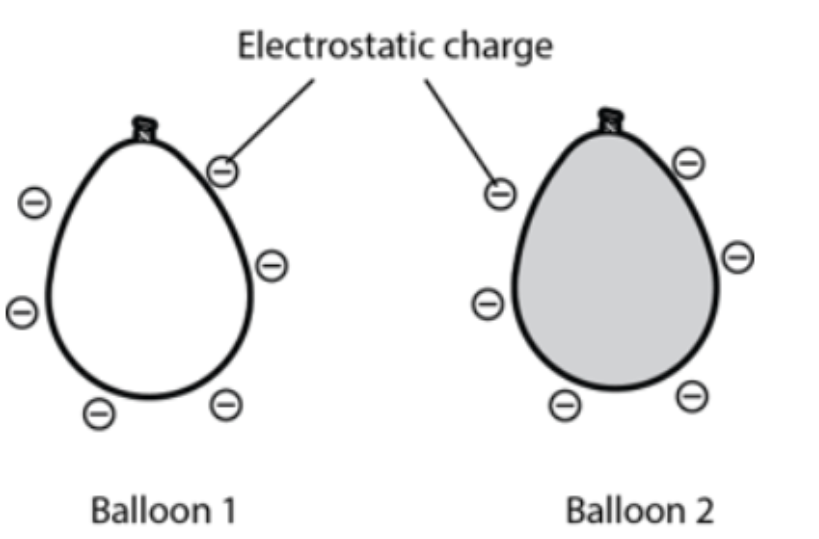 Can objects interact with each other without touching? Explain and give an example.BallHeight in the air (m)Mass (g)Ball A10 m50 gBall B5 m50 gBall C15 m50 gBall D7 m50 gAmount of copper wire (cm)Staples picked up by electromagnet100 cm5125 cm7150 cm9200 cm13